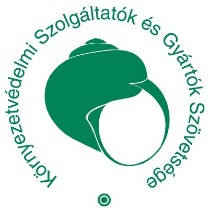 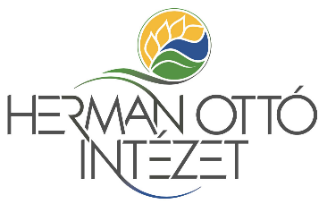 Jelentkezési lapAz építési és bontási hulladékok helye a körforgásos gazdaságbanIdőpont: 2016. október 26.Helyszín: Herman Ottó Konferencia Központ 1223 Budapest, Nagytétényi út 190.(Jelentkezési határidő: 2016. október 24.)A cég neve:…………………………………………………….......Címe:.......................................................................................................................................Adószáma:……………………………………………………………Résztvevő neve: 1.........................................................e-mail: ………………..………………..telefon:…………………………2........................................................e-mail:.................……………………telefon:…………………………Jelentkezés támogatóként (kérjük, jelölje be): Támogató  				оKiállítás 				оSzórólap elhelyezés			оCégreklám				оA Jelentkezési lap elküldése szerződésnek minősül, ennek alapján díjbekérő készül. A regisztrációs díjat a díjbekérő alapján a KSZGYSZ 11100104-18013021-36000001 bankszámlájára átutalom. ....................................   2016. ...................................___________________________aláírás A jelentkezési lapot kérjük, hogy a kszgysz@kszgysz.hu e-mailcímre küldjék el.További információk az alábbi elérhetőségeken: Környezetvédelmi Szolgáltatók és Gyártók Szövetsége 2014 Budapest, Keleti Károly u. 11/A.Tel: 1/ 3507274 ; 0620/383-6242; 0620/9465-465, Web: www.kszgysz.hu